7.5  Inverse Trigonometric Functions II OBJECTIVE 1:  Evaluating Composite Functions Involving Inverse Trigonometric Functions of the Form   and Cancellation Equations for the Restricted Sine Function and its Inverse
 for all x in the interval 
 for all  in the interval .Cancellation Equations for the Restricted Cosine Function and its Inverse
 for all x in the interval 
 for all  in the interval .Cancellation Equations for the Restricted Tangent Function and its Inverse
 for all x in the interval .
 for all  in the interval .Do not get into the habit of using a calculator to evaluate the composition of trigonometric expressions as it is possible to get false results. 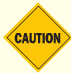 OBJECTIVE 2:  Evaluating Composite Functions Involving Inverse Trigonometric Functions of the Form  and 